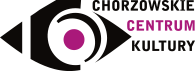 X Festiwal Amatorskiego Ruchu ArtystycznegoKARTA ZGŁOSZENIA
Spektakle zarejestrowane na nośnikach. PROSIMY O WYPEŁNIENIE CZYTELNIE WSZYSTKICH PÓL!
Nazwa zespołu ……………………………………………………………………………………………………………………………………Adres szkoły/instytucji, nr tel.……………………………………………………………………………………………………………………………………
……………………………………………………………………………………………………………………………………Kategoria (proszę zaznaczyć):	a) Szkoły podstawowe	b) Szkoły ponadpodstawowe	c) Bez BarierDzieciMłodzieżDorośli	d) Instytucje Kultury, Stowarzyszenia, Ośrodki Pracy 		Pozaszkolnej, Fundacje itd.Tytuł spektaklu, autor, reżyser, dokładny czas trwania spektaklu. ………………………………………………………………………………………………………………………………………………………………………………………………………………………………………………………………………………………………………………………………………………………………………………………………………………………………………………………………………Link do filmu (You Tube) lub proszę do zgłoszenia dołączyć płytę lub pendriva.………………………………………………………………………………………………………………………………………………………………………………………………………………………………………………………………………………………………………………………………………………………………………………………………………………Obsada spektaklu (imię i nazwisko oraz wykonywana rola):…………………………………………………………………………………………………………………………………
…………………………………………………………………………………………………………………………………………………………………………………………………………………………………………………………………………
……………………………………………………………………………………………………………………………………
……………………………………………………………………………………………………………………………………
…………………………………………………………………………………………………………………………………………………………………………………………………………………………………………………………………………......................................................................................................................................... Imię i nazwisko opiekuna/opiekunów, nr tel., adres mailowy.………………………………………………………………………………………………………………………………………………………………………………………………………………………………………………………………………………………………………………………………………………………………………………………………………………………………………………………                       ………………………………………… Pieczęć placówki                                                                                                         								Podpis Dyrektora
Załącznik 1KARTA ZGŁOSZENIA DLA RODZICA – SOLISTA / CZŁONEK ZESPOŁU X FESTIWAL AMATORSKIEGO RUCHU ARTYSTYCZNEGO FARAImię i nazwisko solisty / członka zespołu ……………………………………………………………...…………………………………………………………………………………………………...……………………………………Rok urodzenia…………….………………………………………………Telefon kontaktowy…………………………………………………………………………….				Klauzula informacyjna RODO Zgodnie z art. 13 ogólnego rozporządzenia o ochronie danych osobowych nr 2016/679 z dnia 27 kwietnia 2016 r. informuję, że: Administratorem Pani/Pana danych osobowych jest Chorzowskie Centrum Kultury z siedzibą w Chorzowie, ul. H. Sienkiewicza 3, Chorzów 41-500, adres e-mail: sekretariat@chck.plZostała wyznaczona osoba do kontaktu w sprawie przetwarzania danych osobowych. Kontakt: iod@ras-serwis.com.pl, +48 602 270 772Dane osobowe będą̨ przetwarzane w celu realizacji festiwalu, na podstawie art. 6 ust. 1 lit. f)  ogólnego rozporządzenia o ochronie danych osobowych z dnia 27 kwietnia 2016 r. Przesyłając kartę, wyraża Pan/Pani zgodę na przetwarzanie swoich danych osobowych oraz danych osobowych dziecka, nad którym Pan/Pani sprawuje opiekę w celu jego uczestnictwa w X Festiwalu Amatorskiego Ruchu Artystycznego FARA. Podanie danych jest dobrowolne, lecz niezbędne do udziału w festiwalu. W przypadku niepodania danych nie będzie możliwy udział w festiwalu.Dane osobowe będą udostępnione członkom Komisji Festiwalowej. Odbiorcami danych będą także instytucje upoważnione z mocy prawa. Zwycięzca będzie ogłoszony na stronie internetowej Chorzowskiego Centrum Kultury oraz na portalu Facebook / Instagram.Dane osobowe nie będą przekazywane do państwa trzeciego lub organizacji międzynarodowej. Przysługuje Pani/Panu prawo dostępu do treści danych oraz ich sprostowania, usunięcia lub ograniczenia przetwarzania, a także prawo sprzeciwu, zażądania zaprzestania przetwarzania i przenoszenia danych, jak również prawo do sprzeciwu (wobec przetwarzania w zakresie celów objętych prawnie uzasadnionym interesem administratora) oraz prawo do wniesienia skargi do organu nadzorczego Prezesa Urzędu Ochrony Danych Osobowych. Dane, dla których ustał cel przetwarzania zostaną usunięte lub ograniczone zostanie ich przetwarzanie, jeśli istnieją inne ustawowe wymagania dotyczące przechowywania danych. Na podstawie przepisów dotyczących przechowywania dokumentacji do celów rozliczeń podatkowych dane będą przechowywane przez okres co najmniej 5 lat obrachunkowych. Dane udostępnione przez Panią/Pana nie będą podlegały profilowaniu oraz nie będą wykorzystywane do zautomatyzowanego podejmowania decyzji. Dostarczenie karty zgłoszeniowej do Organizatora jest równoznaczne z oświadczeniem, iż dopełniony został obowiązek informacyjny w zakresie RODO zgodnie z art. 13 ogólnego rozporządzenia o ochronie danych osobowych nr 2016/679 z dnia 27 kwietnia 2016 r. w celach związanych z festiwalem. 												……………………………………………...(data, czytelny podpis rodzica/opiekuna prawnego)Zgoda na publikację wizerunkuZgodnie z art.6 ust.1 lit. a ogólnego rozporządzenia o ochronie danych osobowych z dnia 27 kwietnia 2016 r. Wyrażam zgodę na przetwarzanie danych osobowych wizerunkowych mojego dziecka zarejestrowanych podczas X Festiwalu Amatorskiego Ruchu Artystycznego FARA. Jednocześnie przyjmuję do wiadomości, że może on być wykorzystany w celu promocji i budowania pozytywnego wizerunku Administratora w przestrzeni publicznej i w mediach.Załącznik 2KARTA ZGŁOSZENIA OSOBA PEŁNOLETNIA – SOLISTA / CZŁONEK ZESPOŁU / OPIEKUN ZESPOŁUX FESTIWAL AMATORSKIEGO RUCHU ARTYSTYCZNEGO FARAImię i nazwisko solisty / członka zespołu ……………………………………………………………...…………………………………………………………………………………………………...……………………………………Rok urodzenia…………….………………………………………………Telefon kontaktowy……………………………………………………………………………Klauzula informacyjna RODOZgodnie z art. 13 ogólnego rozporządzenia o ochronie danych osobowych nr 2016/679 z dnia 27 kwietnia 2016 r. informuję, że: 1. Administratorem Pani/Pana danych osobowych jest Chorzowskie Centrum Kultury z siedzibą w Chorzowie, ul. H. Sienkiewicza 3, Chorzów 41-500, adres e-mail: sekretariat@chck.pl2. Została wyznaczona osoba do kontaktu w sprawie przetwarzania danych osobowych. Kontakt: iod@ras-serwis.com.pl, +48 602 270 772.3. Pani/Pana dane osobowe będą przetwarzane w celu realizacji festiwalu, na podstawie art. 6 ust. 1 lit. f)  ogólnego rozporządzenia o ochronie danych osobowych z dnia 27 kwietnia 2016 r.4. Przesyłając kartę, wyraża Pan/Pani zgodę na ich przetwarzanie w celach niezbędnych do uczestnictwa w X Festiwalu Amatorskiego Ruchu Artystycznego FARA. Podanie danych jest dobrowolne, lecz niezbędne do udziału w festiwalu. W przypadku niepodania danych nie będzie możliwy udział w festiwalu. 5. Pani/Pana dane osobowe będą udostępnione członkom Komisji Festiwalowej. Odbiorcami danych będą także instytucje upoważnione z mocy prawa. Zwycięzca będzie ogłoszony na stronie internetowej Chorzowskiego Centrum Kultury oraz na portalu Facebook / Instagram.6. Pani/Pana dane osobowe nie będą przekazywane do państwa trzeciego lub organizacji międzynarodowej. 7. Przysługuje Pani/Panu prawo dostępu do treści danych oraz ich sprostowania, usunięcia lub ograniczenia przetwarzania, a także prawo sprzeciwu, zażądania zaprzestania przetwarzania i przenoszenia danych, jak również prawo do sprzeciwu (wobec przetwarzania w zakresie celów objętych prawnie uzasadnionym interesem administratora) oraz prawo do wniesienia skargi do organu nadzorczego Prezesa Urzędu Ochrony Danych Osobowych. 8. Dane, dla których ustał cel przetwarzania zostaną usunięte lub ograniczone zostanie ich przetwarzanie, jeśli istnieją inne ustawowe wymagania dotyczące przechowywania danych. Na podstawie przepisów dotyczących przechowywania dokumentacji do celów rozliczeń podatkowych dane będą przechowywane przez okres co najmniej 5 lat obrachunkowych. 9. Dane udostępnione przez Panią/Pana nie będą podlegały profilowaniu oraz nie będą wykorzystywane do zautomatyzowanego podejmowania decyzji. 10. Dostarczenie karty zgłoszeniowej do Organizatora jest równoznaczne z oświadczeniem, iż dopełniony został obowiązek informacyjny w zakresie RODO zgodnie z art. 13 ogólnego rozporządzenia o ochronie danych osobowych nr 2016/679 z dnia 27 kwietnia 2016 r. w celach związanych z festiwalem. ……………………………………………...data, czytelny podpisZgoda na publikację wizerunkuZgodnie z art.6 ust.1 lit. a ogólnego rozporządzenia o ochronie danych osobowych z dnia 27 kwietnia 2016 r. Wyrażam zgodę na przetwarzanie danych osobowych wizerunkowych zarejestrowanych podczas X Festiwalu Amatorskiego Ruchu Artystycznego FARA. Jednocześnie przyjmuję do wiadomości, że może on być wykorzystany w celu promocji i budowania pozytywnego wizerunku Administratora w przestrzeni publicznej i w mediach.……………………………………………...data, czytelny podpis ……………………………………………...(data, czytelny podpis rodzica/opiekuna prawnego)